PROVINCE DE QUÉBEC                               Mise à jourMRC DE BONAVENTURE                                   11 avril 2024AVIS DE VENTE POUR TAXESAVIS PUBLIC vous est par la présente donné par le soussigné, François Bujold, directeur général et greffier-trésorier de la Municipalité Régionale de Comté de Bonaventure que les immeubles ci-après décrits seront vendus à l’enchère publique à la salle municipale de New Carlisle, située au 138, boul. Gérard-D-Lévesque, New Carlisle (Québec) G0C 1Z0, jeudi le onzième jour d’avril 2024 (11 avril 2024) à 10 heures de l’avant-midi (10h00) pour les taxes municipales, scolaires et autres frais encourus ou à être encourus à moins qu’ils ne soient payés avant la vente.Ces immeubles seront vendus avec bâtisses dessus construites, s’il y a lieu, circonstances et dépendances, sujets à toutes servitudes actives et passives, apparentes ou occultes pouvant les affecter.Le prix de l’adjudication et les frais de chacun de ces immeubles seront payables au moment de l’adjudication soit en monnaie légale du Canada ou par chèque visé ou mandat poste.Les immeubles vendus sont sujets à un droit de retrait d’un (1) an.DONNÉ À NEW CARLISLE, LE  30 JANVIER 2024  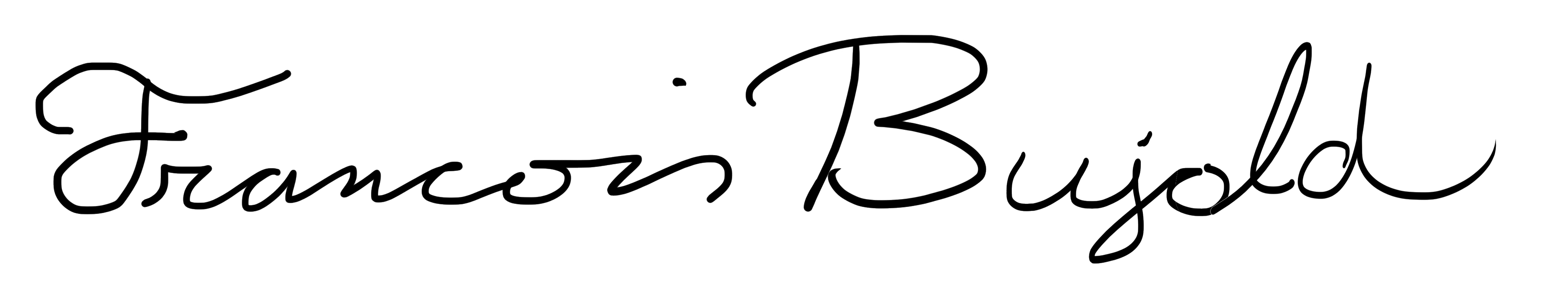 François Bujold,Directeur généralGreffier-trésorierVILLE DE PASPÉBIACVENTE 2024-04				ALBERT RÉJEAN						448, rue St-Cyrille						Saint-Raymond (Québec)  G3L 1T7	Un immeuble situé en la Ville de Paspébiac, mieux connu et désigné comme étant le lot numéro CINQ MILLIONS CINQ CENT SOIXANTE SEIZE MILLE HUIT CENT TRENTE ET UN (5 576 831) du CADASTRE DU QUÉBEC, dans la circonscription foncière de Bonaventure 1.Le tout sans bâtisse, avec circonstances et dépendances.MONTANT TAXES MUNICIPALES :	234,93 $FRAIS DE VENTE (MRC) : 	            250,00 $ TOTAL : 484,93 $VENTE 2024-08				WHALLEN LÉONARD								77, 5ème Avenue est						Paspébiac (Québec)  G0C 2K0Un immeuble situé en la Ville de Paspébiac, mieux connu et désigné comme étant le lot numéro CINQ MILLIONS CINQ CENT SOIXANTE-DIX-SEPT MILLE QUATRE CENT TRENTE (5 577 430) ET CINQ MILLIONS CINQ CENT SOIXANTE- DIX -SEPT MILLE QUATRE CENT VINGT- NEUF (5 577 429) ET CINQ MILLIONS CINQ CENT SOIXANTE-DIX-SEPT MILLE TRENTE-TROIS (5 577 033) du CADASTRE DU QUÉBEC, dans la circonscription foncière de Bonaventure 1.Le tout avec bâtisse dessus construite portant le numéro 77, 5e avenue Est, Paspébiac (Québec) G0C 2K0, avec circonstances et dépendances.MONTANT TAXES MUNICIPALES : 	2 107,46 $MONTANT TAXES SCOLAIRES :                73,74 $FRAIS DE VENTE (MRC) : 	                250,00 $AUTRES FRAIS :			                  30,18 $TOTAL : 2 461,38 $VENTE 2024-09				HUARD ALMA						41, 3ème Avenue Est						Paspébiac (Québec)  G0C 2K0	Un immeuble situé en la Ville de Paspébiac, mieux connu et désigné comme étant le numéro CINQ MILLIONS DEUX CENT TRENTE CINQ MILLE DEUX CENT QUARANTE-SIX ( 5 235 246) du CADASTRE DU QUÉBEC, dans la circonscription foncière de Bonaventure 1.Le tout sans bâtisse, avec circonstances et dépendances.MONTANT TAXES MUNICIPALES : 	294,55 $FRAIS DE VENTE (MRC) : 	            250,00 $TOTAL : 544,55MUNICIPALITÉ DE SAINT-ELZÉARVENTE 2024-12		LESCELLEUR AUDREY		565, Chemin Central		Saint-Elzéar (Québec)  G0C 2W0Un immeuble situé dans la municipalité Saint-Elzéar, district de Bonaventure, désigné comme étant le lot numéro CINQ MILLIONS SEPT CENT SOIXANTE-SIX MILLE TROIS CENT VINGT-DEUX (5 766 322) au cadastre officiel CADASTRE DU QUÉBEC, dans la circonscription foncière de Bonaventure 1. Avec l’ensemble des bâtiments dessus construits portant le numéro civique 565, Chemin Central, Saint-Elzéar, Province de Québec, G0C 2V0MONTANT TAXES MUNICIPALES :   4 291,09 $MONTANT TAXES SCOLAIRES 	 107,06 $FRAIS DE VENTE (MRC) :                        250,00 $TOTAL : 4 648,15 $VILLE DE BONAVENTUREVENTE 2024-23				GALLON DEAN ISAAC						GALLON ALYWARD						GALLON LURLY						GALLON GARY						GALLON JUDITH-ANN						451, route 132 Est						Bonaventure (Québec)  G0C 1E0Un immeuble situé dans la ville de Bonaventure connu et désigné comme étant les lots numéro QUATRE MILLIONS, SIX CENT CINQUANTE-SIX MILLE, CINQ CENTS (4 656 500) ET QUATRE MILLIONS, SIX CENT CINQUANTE-SIX MILLE, NEUF CENT VINGT-QUATRE (4 656 924) du CADASTRE DU QUÉBEC, circonscription foncière de Bonaventure 1.  Avec maison construite portant le numéro civique 451, Route 132 Est, Bonaventure, (Québec) G0C 1E0. Avec toutes les circonstances et dépendances MONTANT TAXES MUNICIPALES :   1 433,33 $ FRAIS DEVENTE (MRC) :          	             250,00 $TOTAL : 1 683,33 $MUNICIPALITÉ DE CAPLANVENTE 2024-32				DION RAYNALD						36, route Dion						Caplan (Québec)  G0C 1H0Un immeuble connu et désigné comme étant le lot numéro CINQ MILIONS TROIS CENT QUATRE-VINGT-DEUX MILLE QUATRE CENT QUATORZE (5 382 414) au CADASTRE DU QUÉBEC, circonscription foncière de Bonaventure 1.Avec l’ensemble des bâtiments dessus construits portant le numéro civique 36, route Dion, Caplan, Province de Québec, G0C 1H0.MONTANT TAXES MUNICIPALES :  2 603,13 $MONTANT TAXES SCOLAIRES :          105,85 $FRAIS DE VENTE (MRC) :                       250,00 $TOTAL :    2 958,98 $MUNICIPALITÉ DE CASCAPÉDIA-ST-JULESVENTE 2024-35                                        	BERNARD YVON		                                                       	A/S BERNARD GUY							1116, des Carpates							Québec (Québec) G3K 2A5Un immeuble situé dans la municipalité de Cascapédia-Saint-Jules, district de Bonaventure, désigné comme étant le lot numéro QUATRE MILLIONS NEUF CENT TRENTE MILLE CINQ CENT SOIXANTE-DOUZE (4 930 572) du « CADASTRE DU QUÉBEC », dans la circonscription foncière de Bonaventure 2.Le tout sans numéro civique, avec circonstance et dépendances. Situé sur le chemin Beauglen dans la municipalité Cascapédia-St-Jules (Québec) G0C 1T0MONTANT TAXES MUNICIPALES : 348,17 $FRAIS DE VENTE (MRC) :                   250,00 $TOTAL : 598,17 $VENTE 2024-38				MACDONALD LYDA B							307, route 299							Cascapédia-St-Jules (Qc)						  G0C 1T0Un immeuble situé dans la municipalité de Cascapédia-Saint-Jules, district de Bonaventure, désigné comme étant le lot numéro CINQ MILLIONS TROIS CENT VINGT MILLE CENT QUATRE-VINGT-CINQ (5 320 185) du « CADASTRE DU QUÉBEC », dans la circonscription foncière de Bonaventure 1.Avec l’ensemble des bâtiments dessus construits portant le numéro 307, route 299, Cascapédia-St-Jules (Québec) G0C 1T0MONTANT TAXES MUNICIPALES : 1 389,31 $FRAIS DE VENTE (MRC) :                      250,00 $TOTAL : 1 639,31 $DONNÉ À NEW CARLISLE, CE  30 JANVIER 2024FRANÇOIS BUJOLD	DIRECTEUR GÉNÉRAL	GREFFIER-TRÉSORIER